KARASAL-SAYISAL RADYO TELEVİZYON VERİCİ KULESİ YAPIMIKonumu			: Çanakkale Radartepe Mevkiinde yer almaktadır.Teknik Özellikler		: Zemin Kotu (Dnz Seviyesinden)	: 312 mToplam Yapısal Yükseklik	: 96 mDeniz Seviyesinden Yükseklik	: 312 m + 96 m = 408 mProje Alanı                       	: 5.980 m² Seyir Terası                          	 	: ±0.00 (312 m) kotu ile +5.16 (317.16 m)    		  arası yürüyüş yolu     Restaurant                         	: 0.735 kotu (Deniz Seviyesinden +312,735)Ziyaretçi Merkezi Kat Sayısı	: 4 (giriş kat + 3 teknik kat)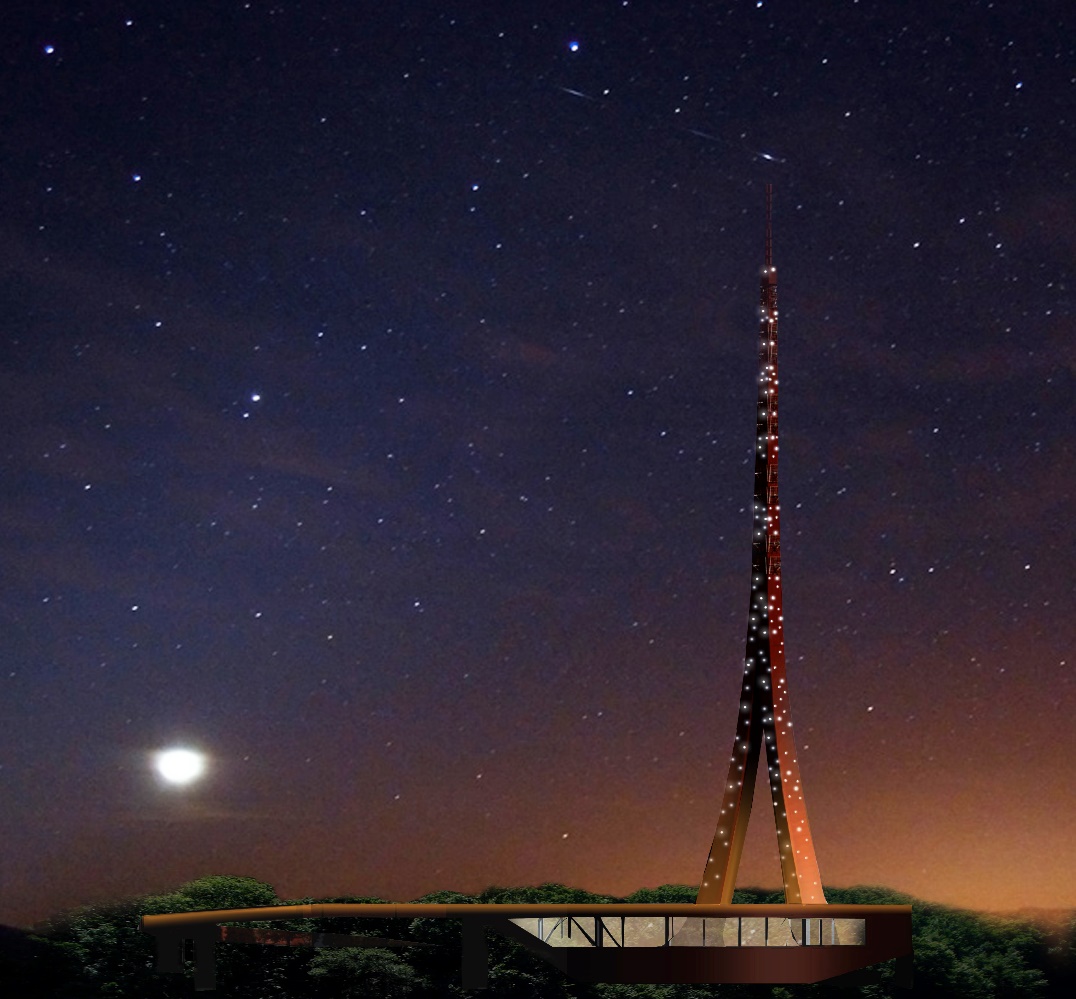 